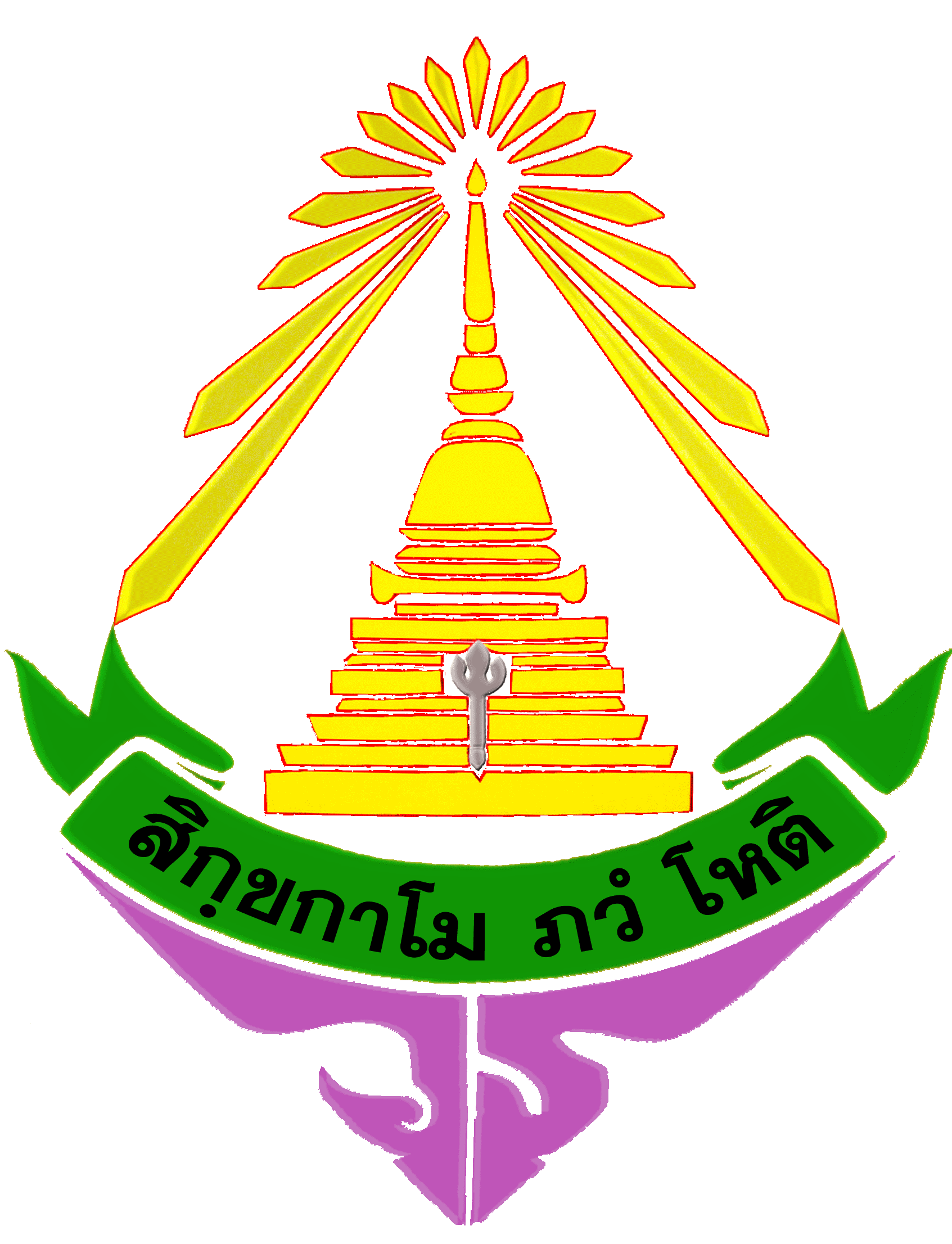 รายงานผลการเยี่ยมบ้านนักเรียนชั้นมัธยมศึกษาปีที่ ....../...... ปีการศึกษา 2565โดย……………………………….. 	ตำแหน่ง ………………….………………………………. 	ตำแหน่ง ………………….ครูที่ปรึกษาชั้นมัธยมศึกษาปีที่ ....../......โรงเรียนวชิรธรรมสาธิตสำนักงานเขตพื้นที่การศึกษามัธยมศึกษากรุงเทพมหานคร เขต 2คำนำ 	โรงเรียนวชิรธรรมสาธิต ได้ดำเนินการจัดให้มีกิจกรรมการเยี่ยมบ้านนักเรียน ประจำปีการศึกษา 2565 ขึ้น ซึ่งเป็นเครื่องมือที่มีความสำคัญและจำเป็นอย่างยิ่งในการรู้จักนักเรียนเป็นรายบุคคล รวมทั้งเป็นการสร้างสัมพันธภาพที่ดีระหว่างบ้านกับโรงเรียน ระหว่างครูและผู้ปกครองนักเรียน เพื่อเป็นการหาแนวทางร่วมกันในการส่งเสริม พัฒนา ป้องกันและแก้ไขปัญหา โดยให้ตรงกับความต้องการของนักเรียนตามกระบวนการของระบบดูแลช่วยเหลือนักเรียน และเพื่อให้การดำเนินงานระบบดูแลช่วยเหลือนักเรียนมีประสิทธิภาพมากยิ่งขึ้น ซึ่งมีครูที่ปรึกษาเป็นบุคลากรหลักในการดำเนินงานและการได้รับความร่วมมือจากบุคลากรทุกคนในโรงเรียน รวมไปถึงหน่วยงานภายนอกที่มีส่วนเกี่ยวข้องกับการดูแลช่วยเหลือนักเรียน 	การจัดทำรายงานผลการเยี่ยมบ้านนักเรียน จึงเป็นการรายงานผลการดำเนินการเยี่ยมบ้านนักเรียนของครูที่ปรึกษา เพื่อเป็นการทำความรู้จักนักเรียน และนำข้อมูลพื้นฐานที่ได้จากการเยี่ยมบ้านใช้สำหรับช่วยเหลือนักเรียนตามระบบการดูแลช่วยเหลือนักเรียน อันที่จะนำไปสู่การวางแผนการดำเนินงานระบบการดูแลช่วยเหลือนักเรียนของในโรงเรียนต่อไป    						    ลงชื่อ.................................................							(.................................................)             ครูที่ปรึกษา ม......./.........    						    ลงชื่อ.................................................							(.................................................)             ครูที่ปรึกษา ม......./.........                                        บันทึกข้อความ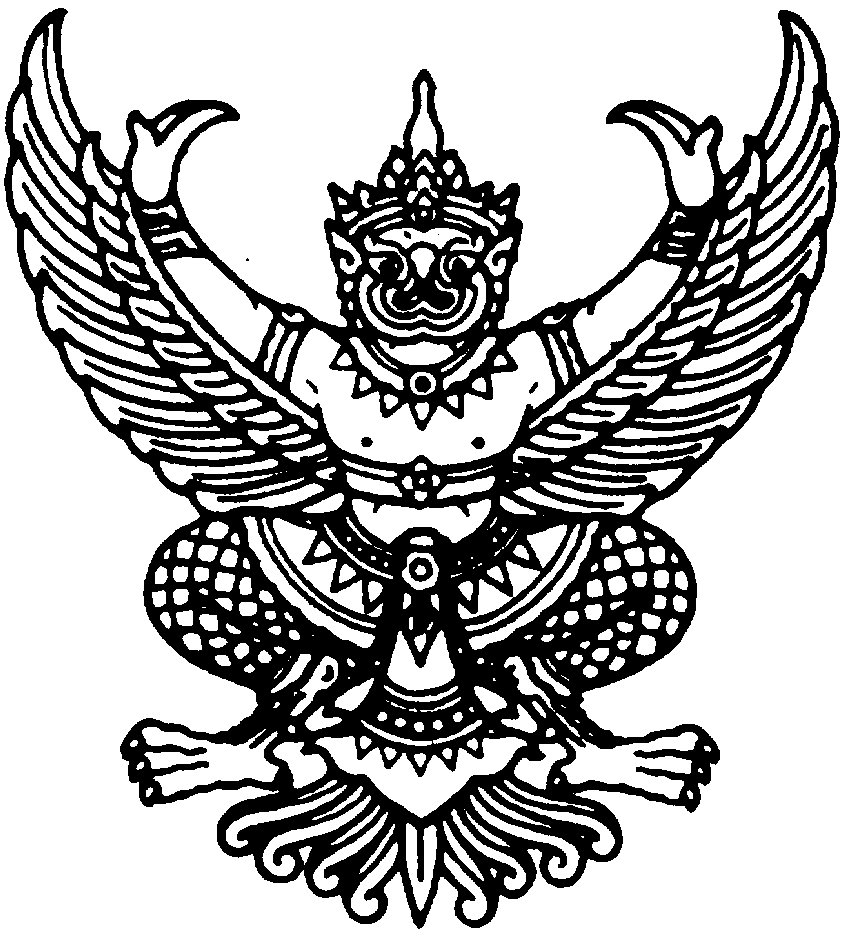 ส่วนราชการ  โรงเรียนวชิรธรรมสาธิต  สำนักงานเขตพื้นที่การศึกษามัธยมศึกษากรุงเทพมหานคร  เขต 2  ที่						    วันที่ 30 มิถุนายน 2565เรื่อง    รายงานผลการเยี่ยมบ้านนักเรียน   ----------------------------------------------------------------------------------------------------------------------------เรียน   ผู้อำนวยการโรงเรียนวชิรธรรมสาธิตข้าพเจ้า.................................................. และ.................................................. ครูที่ปรึกษานักเรียนชั้นมัธยมศึกษาปีที่ ....../...... ปีการศึกษา 2565  มีนักเรียนในที่ปรึกษา  จำนวน..........คน  โดยได้ดำเนินการเยี่ยมบ้านตั้งแต่วันที่ 1-30 มิถุนายน 2565 	ดังรายละเอียดในแบบรายงานผลการเยี่ยมบ้านนักเรียนของงานระบบดูแลช่วยเหลือนักเรียน        กลุ่มบริหารกิจการนักเรียน  โรงเรียนวชิรธรรมสาธิต  ลงชื่อ……………………………………………………  	ลงชื่อ.................................................................      (……………………………………................)	    	      (………………………………………....................)        ครูที่ปรึกษาระดับชั้น  ม. ....../......                         ครูที่ปรึกษาระดับชั้น ม. ....../......ลงชื่อ……………………………….………………….….        ลงชื่อ.............................................................          (...........................................................)                        (นายวิทวัส นิดสูงเนิน) 	หัวหน้าระดับชั้น   ม. ....../......                   หัวหน้างานระบบดูแลช่วยเหลือนักเรียนลงชื่อ………………………………………………………(นางสาวจรรยา ศรีแจ่ม)      รองผู้อำนวยการกลุ่มบริหารงานกิจการนักเรียน ลงชื่อ..................................................................(นายสันติพงศ์   ชินประดิษฐ)ผู้อำนวยการโรงเรียนวชิรธรรมสาธิตแบบบันทึกผลการเยี่ยมบ้านนักเรียน  ระดับชั้น  ม ....../......ระหว่างวันที่ 1-30 มิถุนายน 2565นักเรียนระดับมัธยมศึกษาปีที่ ....../...... ปีการศึกษา 2565			นักเรียนทั้งหมด    	จำนวน	           ..........	คน			นักเรียนชาย	จำนวน	           ..........	คน			นักเรียนหญิง	จำนวน	           ..........	คน	คิดเป็นร้อยละ ..........ดำเนินการเยี่ยมบ้าน		จำนวน              ..........	คน	คิดเป็นร้อยละ ..........	ไม่ได้รับการออกเยี่ยมบ้าน		จำนวน              ..........	คน	คิดเป็นร้อยละ ..........ลงชื่อ…………………………………………….				      ลงชื่อ.................................................      (................................................)   		                       (................................................)                     ครูที่ปรึกษาชั้น  ม. ...../......	                                                 ครูที่ปรึกษาชั้น  ม. ....../......เลขที่ชื่อสกุลผลการออกเยี่ยมบ้านผลการออกเยี่ยมบ้านวัน เดือน ปีที่ดำเนินการเลขที่ชื่อสกุลผลการออกเยี่ยมบ้านผลการออกเยี่ยมบ้านวัน เดือน ปีที่ดำเนินการเลขที่ชื่อสกุลได้ไม่ได้วัน เดือน ปีที่ดำเนินการเลขที่ชื่อสกุลได้ไม่ได้วัน เดือน ปีที่ดำเนินการ1262273284295306317328339341035113612371338143915401641174218431944204521462247234824492550